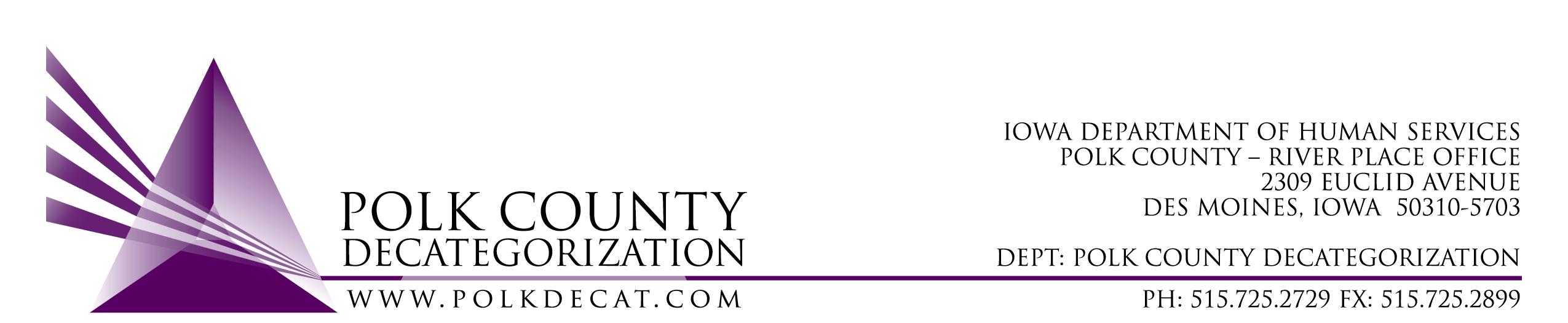 POLK DECAT EXECUTIVE COMMITTEEThursday, November 14, 201910:00 – 11:30 amPolk County River Place, Conference Room 3	MEETING A G E N D ANext meeting: December 12, 2019, 10:00 am, Polk County River Place, Conference Room 3.  Call to order: Time _________  BettyReview and approval of the October 10, 2019, meeting minutes *1st_________    2nd __________   Approve: Y/NAllReview and feedback of Decat Annual PlanAllUpdate on Flex Fund Bed CostsCassieUpdates:RJCE and CPPC activitiesCassie & DiamondNext meeting:RFPsOn-site Monitoring resultsRJCE and CPPC UpdatesAnything else?AllAdjourn: Time ___________*1st_________    2nd __________   Approve: Y/NBetty